О назначении публичных слушаний  по внесению изменений в Правила благоустройства Ялкынского сельского поселенияАлексеевского муниципального района Республики Татарстан»В соответствии с Федеральным законом от 6 октября 2003 года № 131-ФЗ «Об общих принципах организации местного самоуправления в Российской Федерации», Уставом муниципального образования Ялкынского  сельского поселения Алексеевского муниципального района Республики Татарстан, Решением Совета Ялкынского сельского поселения Алексеевского муниципального района Республики Татарстан от 09.11.2006 № 29 «Об утверждении Положения о порядке организации и проведения публичных слушаний в муниципальном образовании Ялкынское сельское поселение Алексеевского муниципального района Республики Татарстан», в целях соблюдения прав жителей сельского поселения на участие в обсуждении проекта путем проведения публичных слушаний п о с т а н о в л я ю:1. Назначить публичные слушания по обсуждению проекта по внесению изменений в Правила благоустройства территории муниципального образования Ялкынское сельское поселение Алексеевского муниципального района Республики Татарстан (Приложение № 1). 2. Определить: - организатором публичных слушаний - комиссию по подготовке проекта Правил благоустройства территории муниципального образования Ялкынское сельское поселение Алексеевского муниципального района Республики Татарстан (Приложение № 2);3  дату и время проведения –15 декабря 2018 года в 10.00 часов; - место проведения – здание Ялкынского СДК;4  предложения и замечания по обсуждаемому вопросу принимаются с 10.00 до 17.00 часов по рабочим дням, по адресу: Республика Татарстан, Алексеевский муниципальный район, д.Ялкын, ул, Школьная д. 63, в письменной форме. 5. Комиссии по подготовке проекта Правил благоустройства территории муниципального образования Ялкынское сельское поселение Алексеевского муниципального района Республики Татарстан: - разместить проект и действующие Правила благоустройства на информационных стендах для ознакомления; - подготовить и провести публичные слушания по обсуждению проекта в соответствии с действующим законодательством; - опубликовать результаты публичных слушаний; - внести в Совет Ялкынского сельского поселения протокол публичных слушаний, заключение по результатам публичных слушаний - Обнародовать настоящее постановление путем размещения на официальном сайте Алексеевского муниципального района в информационно- телекоммуникационной сети Интернет. 5. Контроль за исполнением настоящего постановления оставляю за собой. Глава Ялкынского  сельского поселения                           И.В.Гущина Приложение № 1Изменение в Правила благоустройства Ялкынского сельского поселения Алексеевского муниципального района Республики Татарстан.Раздел I  «Общие положения» дополнить абзацами следующего  содержания:«К вопросам местного значения поселения относится утверждение правил благоустройства территории поселения, осуществление контроля за их соблюдением, организация благоустройства территории поселения в соответствии с указанными правилами, а также организация использования, охраны, защиты, воспроизводства лесов особо охраняемых природных территорий, расположенных в границах населенных пунктов поселения. Правила благоустройства территории Ялкынского сельского  поселения утверждаются Советом Ялкынского сельского поселения.Физические и юридические лица независимо от их организационно-правовых форм обязаны осуществлять содержание и уборку территории земельного участка, принадлежащего им на праве собственности, ином вещном либо обязательственном праве (далее - правообладатели земельных участков), а также зданий, сооружений в объеме, предусмотренном действующим законодательством и настоящими Правилами, самостоятельно или посредством привлечения специализированных организаций за счет собственных средств.В случае если здание, сооружение принадлежат на праве собственности или ином вещном либо обязательственном праве нескольким лицам, территория, подлежащая уборке, определяется пропорционально доле в праве собственности или иного права на объект недвижимости. В случае если на территории земельного участка находятся несколько зданий, сооружений, принадлежащих разным лицам, границы содержания и уборки территории определяются в равных долях между всеми собственниками или иными владельцами (пользователями) зданий, сооружений либо могут определяться соглашением сторон.В случае если земельный участок, находящийся во владении физического или юридического лица, не оформлен в установленном порядке, уборке подлежит территория по фактически сложившейся границе земельного участка, находящегося во владении.      Содержание и уборка придомовых территорий многоквартирных домов осуществляются в соответствии с одним из способов управления многоквартирными домами: товариществом собственников жилья либо жилищным кооперативом или иным специализированным потребительским кооперативом, управляющей организацией, лицами, выполняющими работы по содержанию и ремонту общего имущества в многоквартирном доме, - при непосредственном управлении многоквартирным домом собственниками помещений в данном доме (далее - управляющие организации).»  Раздел II «Основные положення» дополнить вторым, третьим и четвертым, пятым абзацами соответственно: «правила благоустройства территории муниципального образования - муниципальный правовой акт, устанавливающий на основе законодательства Российской Федерации и иных нормативных правовых актов Российской Федерации, а также нормативных правовых актов субъектов Российской Федерации требования к благоустройству и элементам благоустройства территории муниципального образования, перечень мероприятий по благоустройству территории муниципального образования, порядок и периодичность их проведения;благоустройство территории - деятельность по реализации комплекса мероприятий, установленного правилами благоустройства территории муниципального образования, направленная на обеспечение и повышение комфортности условий проживания граждан, по поддержанию и улучшению санитарного и эстетического состояния территории муниципального образования, по содержанию территорий населенных пунктов и расположенных на таких территориях объектов, в том числе территорий общего пользования, земельных участков, зданий, строений, сооружений, прилегающих территорий;прилегающая территория - территория общего пользования, которая прилегает к зданию, строению, сооружению, земельному участку в случае, если такой земельный участок образован, и границы которой определены правилами благоустройства территории муниципального образования в соответствии с порядком, установленным законом субъекта Российской Федерации;элементы благоустройства - декоративные, технические, планировочные, конструктивные устройства, элементы озеленения, различные виды оборудования и оформления, в том числе фасадов зданий, строений, сооружений, малые архитектурные формы, некапитальные нестационарные строения и сооружения, информационные щиты и указатели, применяемые как составные части благоустройства территории.»;Раздел III «Содержание территории населенных пунктов сельского поселения» дополнить пунктом 3.1.7 следующего содержания:«3.1.7 Лицо, ответственное за эксплуатацию здания, строения, сооружения (за исключением собственников и (или) иных законных владельцев помещений в многоквартирных домах, земельные участки под которыми не образованы или образованы по границам таких домов), обязано принимать участие, в том числе финансовое, в содержании прилегающих территорий в случаях и порядке, которые определяются правилами благоустройства территории муниципального образования»; Пункт 3.6.1 изложить в следующей редакции: «3.6.1 Строительство и установка малых архитектурных форм и элементов внешнего благоустройств: киосков, палаток, сезонных базаров, оград, заборов, газонных ограждений, стендов, афиш и объявлений, вывесок, световых реклам,  указателей наименования улиц и номеров домов, фонарей уличного освещения, опор, столбов осуществляется в соответствии с действующим законодательством» Дополнить пунктом 3.9.3.1 следующего содержания:«3.9.3.1 Территории пляжей должны соответствовать установленным санитарным нормам и правилам.До начала купального сезона пляжи должны быть осмотрены и приняты в эксплуатацию уполномоченным государственным органом в области санитарно-эпидемиологического надзора и Государственной инспекцией по маломерным судам Республики Татарстан (в случае использования водоема для целей судоходства).Территории пляжей должны быть оборудованы средствами спасения, туалетами, медицинскими пунктами, урнами для сбора мусора, пляжным оборудованием (затеняющие навесы, кабины для переодевания, лежаки.»Раздел V «Ответственность  за нарушение правил благоустройства» считать разделом V I  Дополнить  разделом V «Содержание мест отдыха и массового пребывания людей» следующего содержания:«Раздел V Содержание мест отдыха и массового пребывания людей 5.1. Содержание мест отдыха и массового пребывания людей осуществляется ответственными лицами в соответствии с действующими правилами и нормами, а также настоящими Правилами.5.2. К местам отдыха и массового пребывания людей относятся:места отдыха населения - скверы, парки, пляжи, базы отдыха, площади и др.;места активного отдыха и зрелищных мероприятий - стадионы, открытые сценические площадки и др.;территории объектов торговли - рынки, торговые комплексы, комплексы объектов нестационарной мелкорозничной сети (нестационарные объекты торговли и сферы услуг - автомагазины, цистерны, тележки, лотки (переносные и со сборно-разборным тентовым покрытием, летние кафе), общественного питания и бытового обслуживания вне зависимости от ведомственной принадлежности;территории, прилегающие к административным и общественным зданиям, строениям и учреждениям (кинотеатр, школам, дошкольным учреждениям, поликлиникам и др.);кладбища и мемориалы;территории, прилегающие к зданиям и сооружениям (складам, заводам, цехам, мастерским, в том числе к их ограждениям).4.3. Ответственность за уборку возлагается на собственников (владельцев) данных объектов. Ответственные лица обязаны:1) выполнять работы по благоустройству мест массового пребывания граждан в соответствии с проектами, согласованными с уполномоченным органом;2) устанавливать в местах массового пребывания граждан урны для сбора мелкого мусора и своевременно очищать их;3) по согласованию с уполномоченным органом при проведении массовых мероприятий обеспечить установку биотуалетов, их своевременную очистку и дезинфекцию;4) в непосредственной близости к местам массового пребывания граждан, а также возле административных зданий, строений и сооружений, промышленных предприятий ответственные лица обязаны обустроить и обслуживать парковки (парковочные карманы), технологические и вспомогательные площадки в соответствии с действующими нормативными требованиями На каждой стоянке (остановке) транспортных средств, в том числе около объектов социальной, инженерной и транспортной инфраструктур (жилых, общественных и производственных зданий, строений и сооружений, включая те, в которых расположены физкультурно-спортивные организации, организации культуры и другие организации), мест отдыха, выделяется не менее 10 процентов мест (но не менее одного места) для бесплатной парковки транспортных средств, управляемых инвалидами I, II групп, а также инвалидами III группы в порядке, установленном Правительством Российской Федерации, и транспортных средств, перевозящих таких инвалидов и (или) детей-инвалидов. На указанных транспортных средствах должен быть установлен опознавательный знак «Инвалид». Порядок выдачи опознавательного знака «Инвалид» для индивидуального использования устанавливается уполномоченным Правительством Российской Федерации федеральным органом исполнительной власти. Указанные места для парковки не должны занимать иные транспортные средства»;. 5); обеспечивать освещение мест массового пребывания граждан в темное время суток;6) организовать и обеспечить уборку закрепленной территории от мусора, смета, грязи, пыли, снега и наледи.5.3 Территории рынков должны быть благоустроены, иметь твердые покрытия и уклоны для стока ливневых и талых вод и также оборудованы туалетами, хозяйственными площадками, контейнерными площадками, контейнерами и урнами, иметь водопровод и канализацию.5.4 На территориях мест массового пребывания граждан не допускается:1) хранить, складировать тару и торговое оборудование в не предназначенных для этого местах;2) выставлять и размещать торгово-холодильное оборудование стационарных и нестационарных объектов мелкорозничной сети;3) загрязнять территорию отходами производства и потребления;4) мыть и ремонтировать автотранспортные средства, сливать отработанные горюче-смазочные жидкости;5) устраивать автостоянки, гаражи, аттракционы, устанавливать рекламные конструкции с нарушением установленного порядка;6) повреждать газоны, объекты естественного и искусственного озеленения;7) повреждать малые архитектурные формы и перемещать их с установленных мест; сидеть на столах и спинках скамеек;8) повреждать малые архитектурные формы и перемещать их с установленных мест;9) выливать остатки жидких продуктов, воду из сатураторных установок, квасных и пивных цистерн на тротуары, газоны и городские дороги;11) самовольно размещать нестационарные объекты;12) нарушать асфальтобетонное покрытие тротуаров, целостность прилегающих зеленых зон и иных элементов благоустройства территорий;13) купать домашних животных на пляжах;14) складировать твердые бытовые отходы в контейнеры (бункеры), предназначенные для сбора твердых бытовых отходов от населения, без наличия договора на размещение отходов в контейнеры (бункеры) для сбора твердых бытовых отходов с управляющими организациями».                                                                    Приложение № 2 Состав Комиссии по подготовкепроекта Правил благоустройства территории муниципального образования Ялкынское сельское поселение Алексеевского муниципального района Республики ТатарстанГЛАВАЯЛКЫНСКОГОСЕЛЬСКОГО ПОСЕЛЕНИЯАЛЕКСЕЕВСКОГОМУНИЦИПАЛЬНОГО РАЙОНАРЕСПУБЛИКИ ТАТАРСТАН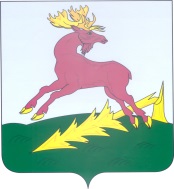 ТАТАРСТАН  РЕСПУБЛИКАСЫАЛЕКСЕЕВСКМУНИЦИПАЛЬ РАЙОНЫЯЛКЫН АВЫЛ ҖИРЛЕГЕ БАШЛЫГЫПОСТАНОВЛЕНИЕ25 ноября 2018 годад.ЯлкынКАРАР№ 3ФИОДолжностьГущина Инрина ВладимировнаРуководитель Исполнительного комитета Ялкынского сельского поселения Алексеевского муниципального района – председатель комиссииГайванюк Ольга ЮрьевнаСекретарь Исполнительного комитета Ялкынского сельского поселения Алексеевского муниципального района - секретарь комиссииИлюшина Любовь НиколаевнаДепутат Совета Ялкынского сельского поселения Алексеевского муниципального района Шигапова Ляля РавкатовнаДепутат Совета Ялкынского сельского поселения Алексеевского муниципального районаНиколаева Валентина АнатольевнаДепутат Совета Ялкынского сельского поселения Алексеевского муниципального района